2016 PIPER M350n350HN– SN 4636681 Price:  INQUIRE   Trades welcome  ABSOLUTELY LIKE NEW IN EVERY WAY—GARMIN ENHANCED AFCS, NEW STYLE MOTOR MOUNT, LED LIGHTS, GARMIN 33ES ADS B OUT, ASPEN GLASS BACKUP INSTRUMENTS, FOLDING SEATS IN LATEST PIPER CONFIGURATIONELEGANT THREE TONE PAINT AND DUNE LEATHER SEATINGSTATUSAIRFRAME TOTAL TIME: 340 HOURSENGINE TOTAL TIME: 340 HOURS—UNDER WARRANTY UNTIL 2021PROPELLER TOTAL TIME: 340 HOURSANNUAL: JANUARY 2019NO DAMAGE HISTORYEXTERIORELEGANT PAINT COLORS – matterhorn WHITE OVER charcoal with bahama blue accents INTERIOR-PREMIUM UPGRADED—LIKE NEW!DUNE NEW ZEALAND BULL HIDE LEATHER INTERIOR WITH MATCHING CARPET DELUXE SIX SEAT CLUB INTERIOR GROUPBUILT-IN EXECUTIVE WRITING TABLEFOLD DOWN SEATS FOR EASIER ACCESS TO CREW SEATSAvionics  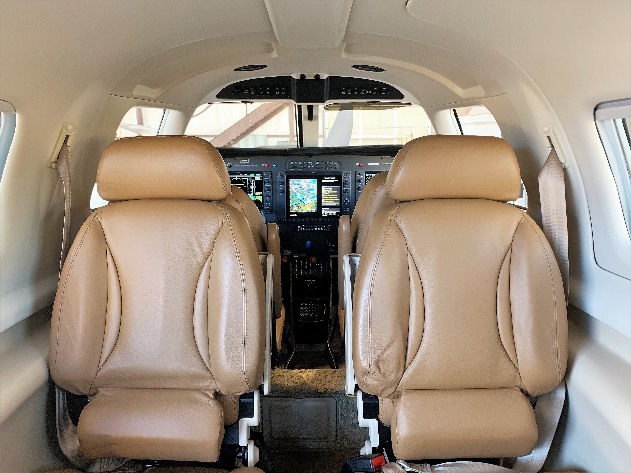 GARMIN G1000 AVIONICS SUITE:SYNTHETIC VISION10” PFD PILOT AND COPILOT WITH SINGLE 12.2” MFDGARMIN GMA-350 DIGITAL AUDIO PANELDUAL GARMIN GIA-63W NAV/COM/GPS WAAS ENABLEDDUAL GARMIN GDC 74A AIR DATA COMPUTERSGARMIN GTX 33ES TRANSPONDER WITH ADS B OUTGARMIN GWX-68 COLOR WEATHER RADARGARMIN GCU-476 KEYPADGARMIN GDL 69A SATELLITE RADIO/WEATHER RECEIVER WITH MUSIC JEPPESEN CHARTVIEWGARMIN FLITECHARTS AND SAFE TAXIASPEN EFD 1000 GLAS STAND-BY FLIGHT INSTRUMENTGARMIN TAWS-B 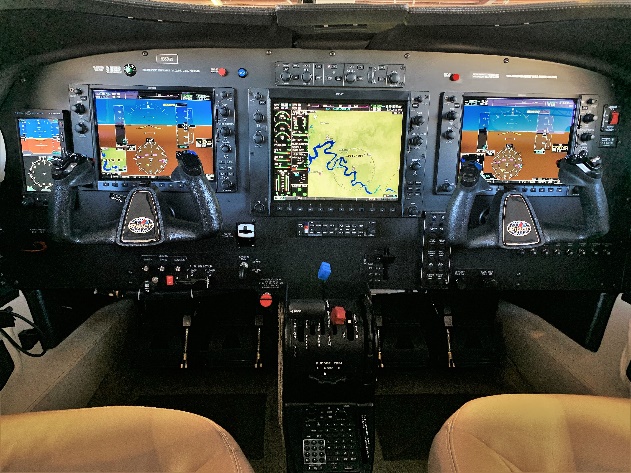 GARMIN GTS 825 TRAFFIC SYSTEMAUTOPILOTGFC 700 AUTOPILOT WITH GMC-710 AP CONTROLLERADDITIONAL EQUIPMENT  FLIGHT INTO KNOWN ICING (FIKI)SPEED BRAKESYAW DAMPER SYSTEMPIPERAIRE AIR CONDITIONING LED PULSE LIGHT ANTI-COLLISION SYSTEMREMAINING FACTORY ENGINE WARRANTY UNTIL JULY 2021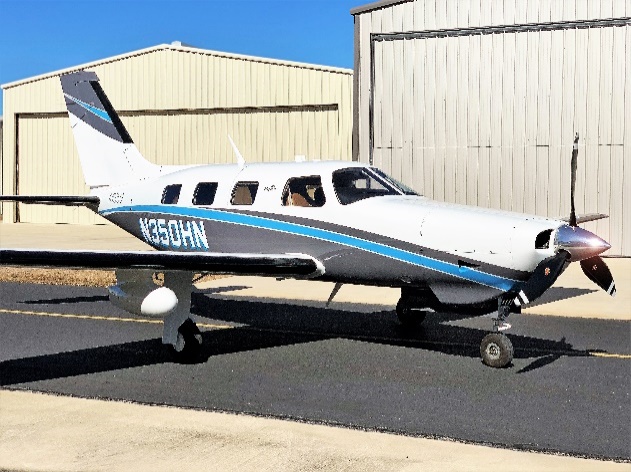 